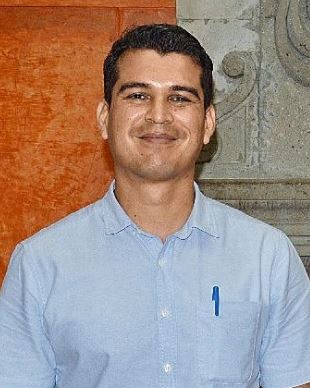 NOMBRE: pedro paul flores navarro                                                        PROFESION O SECTOR: arquitecto - urbanistaEXPERIENCIA:Director de Gestión y Ordenamiento Territorial | Inicio: Octubre del 2018 – Actual | Coordinación de Gestión Integral de la Ciudad - Gobierno Municipal de ZapotlanejoJefe de Gestión del Territorio | Inicio: Octubre 2015 - Septiembre 2018 | Coordinación de Gestión Integral de la Ciudad - Gobierno Municipal de ZapotlanejoDirector de Obras Públicas y Desarrollo Urbano | Municipio de Valle de Guadalupe, Jalisco | Octubre 2012 - Septiembre 2015Planeación y Desarrollo Urbano | Municipio de Jesús María, Jalisco. | Enero 2010 - Septiembre 2012Director de Obras Públicas y Desarrollo Urbano | Municipio de Valle de Guadalupe, Jalisco. | Enero 2007 - Diciembre 2009formación acádemica:•	Maestría en Renovación Sustentable de la Ciudad | Escuela Superior de Arquitectura (ESARQ), Inicio: Agosto 2017 – Julio 2019 (Constancia de terminación de estudios).•	Maestría en Urbanismo y Desarrollo | Universidad de Guadalajara, Inicio: Agosto del 2010 – Julio del 2012 (Titulo).•	Licenciatura en Arquitectura | Universidad de Guadalajara, Inicio 2000 – Termino 2005. (Titulo).cursos – capacitaciones recientes:Cursando actualmente:Curso: “Introducción a la Sustentabilidad Urbana”. Diplomado en Desarrollo Urbano y Ordenamiento Territorial Municipal.Diplomado: “Hacienda Pública Municipal”.Diplomados:"Administración del Desarrollo Urbano y Ordenamiento Territorial", basado en elEstándar de Competencias EC0978.Diplomado en “Gobierno y Administración Pública Municipal” Diplomado “Director Responsable en Proyectos y Obras de Urbanización” | Colegio de Ingenieros Civiles del Estado Cursos:“Inventario de Gases y Componentes de Efecto Invernadero”“Gestión Integral del Riesgo de Desastres”“Evaluación de Peligros y Riesgos por fenómenos naturales”“Uso y Representación de Información Geoespacial”“Movilidad Urbana Sustentable”“Taller de Últimas Reformas al Código Urbano, Ley General de Asentamientos Humanos, Ordenamiento Territorial y Desarrollo Urbano”, así como sus causales de Responsabilidad Penal y Administrativa para la Planeación Territorial.”Taller. “El Código Urbano”“Formulación de Proyectos y Gestión de Recursos para Autoridades Municipales”“Diplomado ArcGIS completo 2019, Sistemas de Información Geográfica”